Асиновского района, участники клубных формирований учреждений культуры и семьи.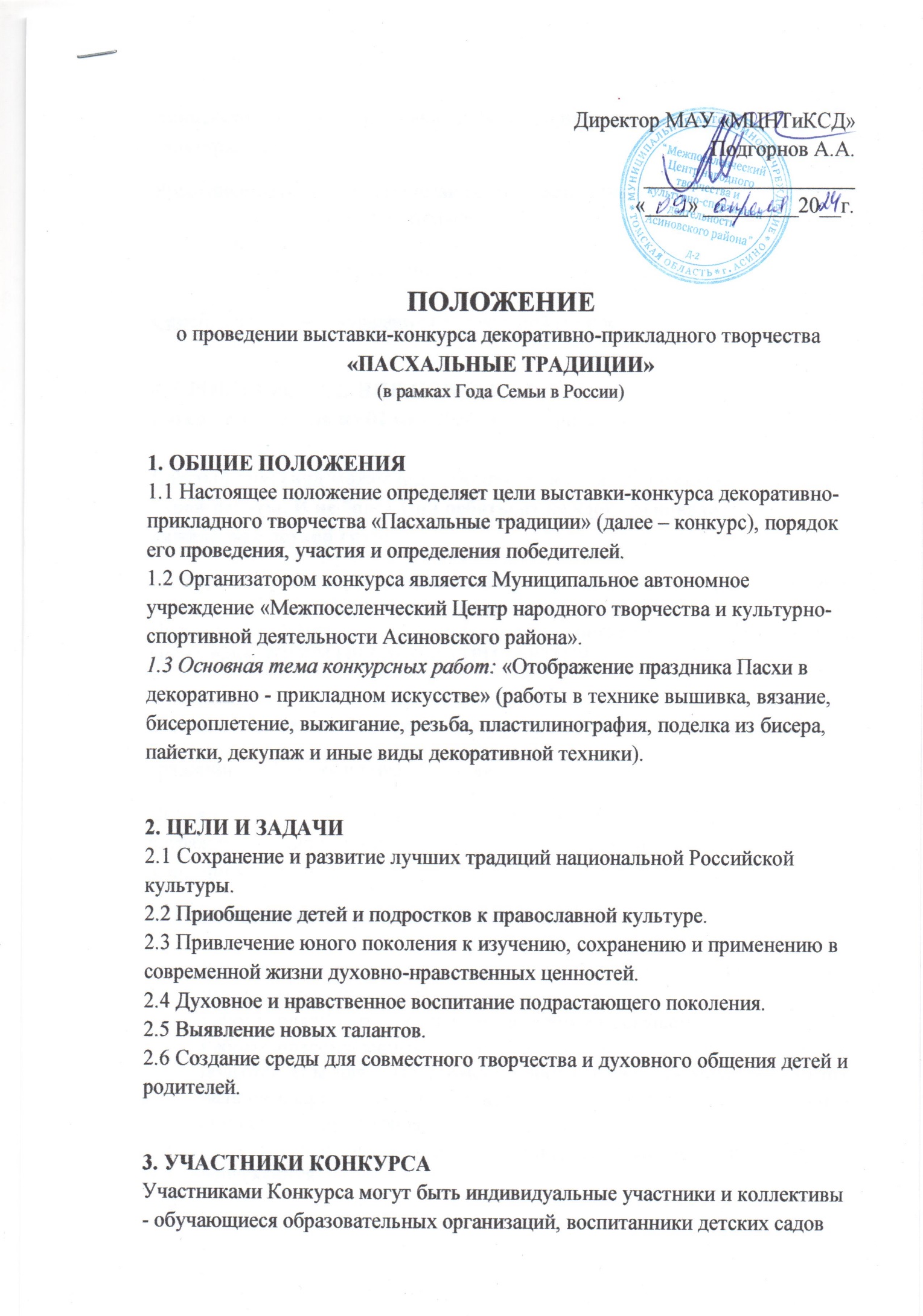 Участники Конкурса подразделяются на 3 возрастные группы: 4 - 7 лет (включительно).8 - 10 лет (включительно). 11 - 14 лет (включительно).Семейные работы оцениваются в отдельной группе.
4. Сроки проведения конкурса
I этап - с 10 апреля по 02 мая 2024 года – прием конкурсных работ, заявок (Приложение 1).
Каждый участник может представить на выставку-конкурс не более одной работы. И не более одной работы от каждого руководителя в каждой возрастной группе. Конкурсные работы рассматривает жюри. В выставке-конкурсе принимают участие работы, оформленные в соответствии с требованиями данного Положения. Работы, не оформленные в соответствии с требованиями Положения, ЖЮРИ не рассматриваются. II этап – 4 по 15 мая 2024 года – работа выставки-конкурса «Пасхальныетрадиции» в Городском Доме культуры «Восток».Ш этап - подведение итогов, работа жюри. Победители конкурса награждаются дипломами I, II, III степени. Все остальные получают диплом Участника. 5. ТРЕБОВАНИЯ К ОФОРМЛЕНИЮ РАБОТ:Каждая творческая работа должна соответствовать заявленной теме, иметь завершенную композицию и название.Работа должна быть изготовлена автором и в текущем году;Работы, представленные на выставку-конкурс, должны быть полностью подготовлены для демонстрации (работы должны быть устойчивыми), наличие сопроводительных этикеток, надежно закреплённых на работах при помощи фиксаторов.Работы, ранее участвовавшие в конкурсе, к рассмотрению жюри не допускаются.6. ТРЕБОВАНИЯ К ОФОРМЛЕНИЮ:Работы могут быть выполнены из любого материала. Жанр и техника исполнения выбираются авторами.Работы сопровождаются заявкой на участие в Конкурсе с указанием названия работы, фамилии и имени, возраста автора, контактного телефона, названия образовательного учреждения, Ф.И.О. руководителя (полностью). В правом нижнем углу работы должна располагаться этикетка, на которой четко и без сокращений необходимо указать: ФИО автора и его возраст; название конкурсной работы и техники исполнения; год создания работы;название творческого объединения; наименование муниципального образования; фамилию, имя, отчество и должность педагога (руководителя), номер телефона.Форма заявки прилагается (Приложение №1).7. Критерии оценки конкурсных работ
глубина раскрытия темы;оригинальность, необычность;художественно-эстетический уровень исполнения;выразительность и неповторимость образа;аккуратность исполнения.Работы выдаются с 20 по 31 мая 2024 г.Работы, не востребованные в указанный срок, утилизируются.Заявки и конкурсные работы (Приложение №1) принимаются до 2 мая 2024 г. (включительно) по адресу: г. Асино, ул. им. Ленина, 19 (Городской Дом культуры «Восток»), кабинет №3. Координатор конкурса:Истомина Татьяна Андреевна, тел.: 8-923-438-93-99 (в рабочее время с 10:00 до 17:00).Приложение №1Заявкана участие в выставке-конкурсе декоративно-прикладного творчества «Пасхальные традиции»__________________________    __________________    __________________    ___________________                (должность)					 (подпись) 		            (ФИО)			           (телефон)Приложение № 2Этикетка:ФИО автора и его возраст; название конкурсной работы и техники исполнения; год создания работы;название творческого объединения, ФИО руководителянаименование муниципального образования; фамилию, имя, отчество и должность педагога (руководителя). №п/пФамилия,имяавтора, возрастНазвание конкурсной работыНаименованиеорганизации(школы, детского сада)Фамилия, имя, отчество(полностью), должность,руководителя (педагога), номер телефона1.Иванова Мария, 7 лет«Светлая пасха», бумага,2024 г.МАОУ - СОШ №4 город Асино Томской областиРуководитель: Петрова Анна Ивановна  